		ПРОФЕСИОНАЛНА ГИМНАЗИЯ 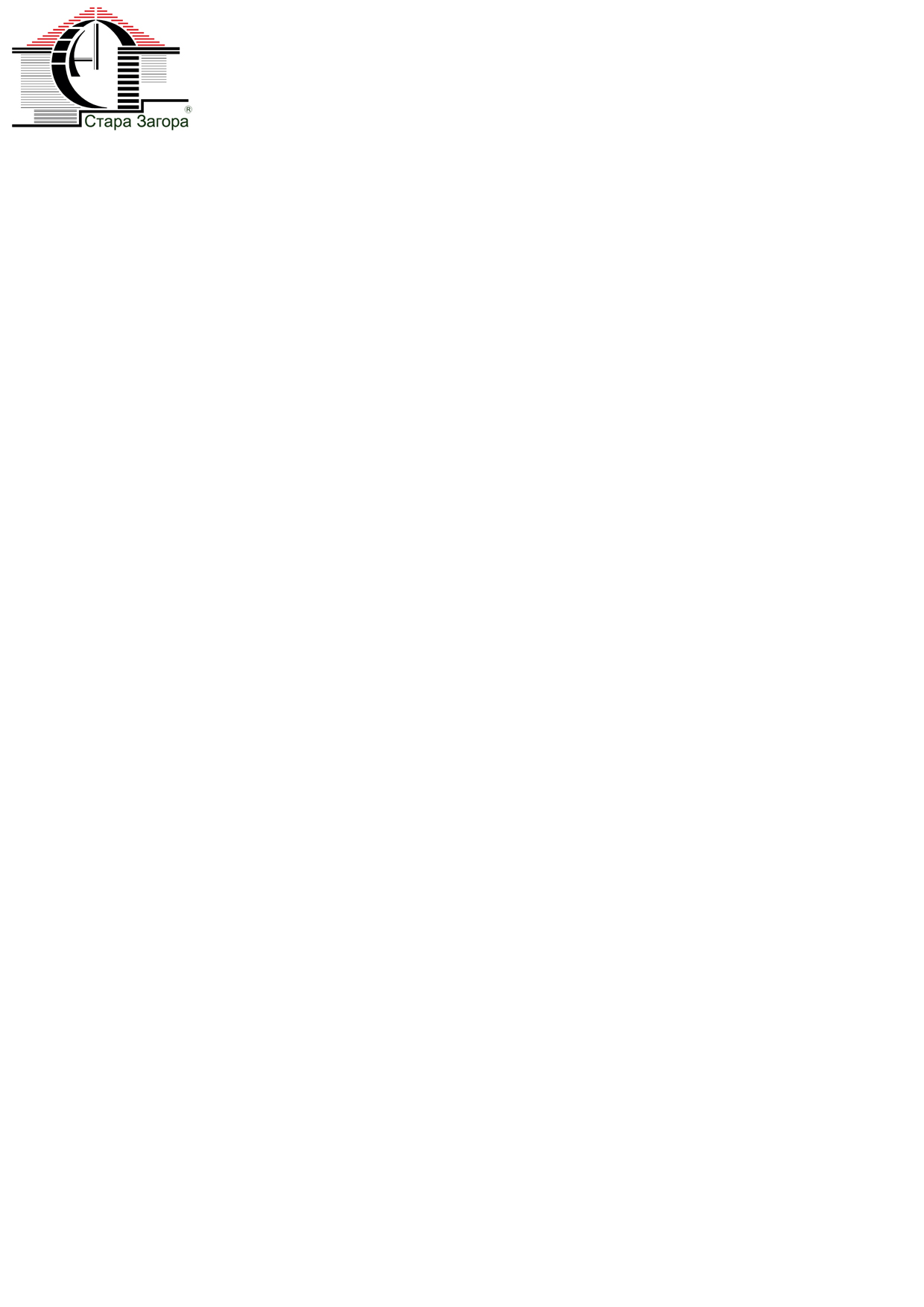 ПО СТРОИТЕЛСТВО, АРХИТЕКТУРА И ГЕОДЕЗИЯ„Лубор Байер”гр.Стара Загораул. “Граф Игнатиев” №11   п.к 86						                тел 042 62 22 77  тел/факс. 600 641						                           e-mail: pgsagsz@abv.bgВх.№………………                                                 До Дата: ………………….                                           Директора на ПГСАГ „Лубор Байер“гр. Стара ЗагораЗАЯВЛЕНИЕОт……………………………………………………………………………………/трите имена/родител на …………………………………………………………………………………………адрес:………………………………………………………………………………………………………………………………………………………………….Телефон: ……………………………………………УВАЖАЕМИ ГОСПОДИН ДИРЕКТОР,Заявявам желанието си синът/дъщеря ми………………………………………………………………………………………/име, презиме, фамилия/Да бъде записан/а в повереното Ви училище в ……………клас, специалност ………………………………………………………………………с разширено изучаване на  …………………….език                                                 /английски, немски/Дата: ………………………			      С уважение:  …………………………							                           /родител/								2.……………………………										               /ученик/ПРОФЕСИОНАЛНА ГИМНАЗИЯ ПО СТРОИТЕЛСТВО, АРХИТЕКТУРА И ГЕОДЕЗИЯ„Лубор Байер”гр. Стара Загора        ул. “Граф Игнатиев” №11   п.к 86Изх. №…………….  					тел 042 62 22 77  тел/факс. 600 641Дата: ………………..					e-mail: pgsagsz@abv.bg____________________________________________________________С Л У Ж Е Б Н А   Б Е Л Е Ж К А        Настоящата бележка се издава въз основа на подадено заявление вх.№ …………………….. от…………………………………………………………………………………….родител на ………………………………………………………………………….,съгласно  чл.108, ал.1, т.2 от Наредба №10/01.09.2016г. с която се потвърждава възможността за записване на ученика в  ……………..клас на   Професионална гимназия по строителство, архитектура и геодезия „Лубор Байер“ гр. Стара  Загора за учебната 2018/2019 г.	Служебната бележка се издава да послужи пред  ……………………………………………………………………………………С уважение,ИНЖ. ГЕОРГИ СЛАВОВДИРЕКТОР НА ПГСАГ „ЛУБОР БАЙЕР”СТАРА ЗАГОРА№Задължителна информацияОбразователни услуги1Наименование на административната услуга Преместване на ученици в държавните и в общинските училища2Правно основание за предоставянето на административната услуга/издаването на индивидуалния административен акт.Закон за предучилищното и училищното образование - чл. 147 и чл. 148.3Орган, който предоставя административната услуга/издава индивидуалния административен акт. Директор на училището4Процедура по предоставяне на административната услуга/издаване на индивидуалния административен акт, изисквания и необходими документи. Родителите/настойниците и/или ученика подават  писмено заявление по образец на училището до директора на приемащото училище. До три работни дни от получаване на заявлението директорът на училището потвърждава възможността за записването на ученика и уведомява писмено директора на училището, в което ученикът се е обучавал, за заявеното от родителя/настойника и/или ученика желание.До пет работни дни от получаване на искането директорът на училището, в което се е обучавал ученикът, издава удостоверение за преместване и го предоставя на директора на приемащото училище заедно с копие на училищния учебен план и копие на личното образователно дело на ученика в първи и втори гимназиален етап.Директорът на приемащото училище до три работни дни от получаване на удостоверението за преместване определя със заповед условията за приемане на ученика и информира родителя/настойника и/или ученика. Родителят/настойникът и/или ученикът подписва декларация за информирано съгласие относно различията в учебния план в приемащото училище и необходимите приравнителни изпити, ако има такива. В срок до три дни директорът на приемащото училище информира писмено директора на училището, от което идва ученикът, за неговото записване.5Начини на заявяване на услугата.Родителите/настойниците и/или ученика подават  писмено заявление по образец на училището до директора на приемащото училище лично или по пощата6Информация за предоставяне на услугата по електронен път Не се предоставя/попълва се от училището/7Такси или цениНе се дължат такси8Орган, осъществяващ контрол върху дейността на органа по предоставянето на услугата.Регионално управление на образованиетоМинистерство на образованието и науката 9Ред, включително срокове за обжалване на действията на органа по предоставянето на услугата.Отказът за записване  се обжалва по реда на АПК 10Електронен адрес за предложения във връзка с услугата.pgsagsz@abv.bg/изписва се електронния адрес на институцията/11Начини на получаване на резултата от услугата.Лично или чрез пълномощник 1Наименование на административната услуга Приемане на ученици в  VIII клас в непрофилираните училища – профилирани и професионални  гимназии, обединени и средни училища на места определени по държавен план-прием 2Правно основание за предоставянето на административната услуга/издаването на индивидуалния административен акт.Закон за предучилищното и училищното образование - чл. 142, ал. 3, т. 1, чл. 147, чл. 148, чл. 1493Орган, който предоставя административната услуга/издава индивидуалния административен акт. Директор на училището4Процедура по предоставяне на административната услуга/издаване на индивидуалния административен акт, изисквания и необходими документи.За определените с държавния план-прием места в VІІІ клас, дневна форма на обучение могат да кандидатстват ученици, които успешно са завършили основно образование в годината на кандидатстването, както и лица, които не са по-възрастни от 17 години, навършвани в годината на кандидатстване.За места, определени с държавния план-прием в VІІІ клас, могат да кандидатстват и ученици от училища на чужди държави, които в годината на кандидатстване успешно са завършили клас, съответстващ на VII клас в България, който е признат при условията и по реда на Наредба № 11 от 1.09.2016 г. за оценяване на резултатите от обучението на учениците Приемането на ученици в VІІІ клас се извършва въз основа на желанията на учениците и при отчитане на резултатите от националното външно оценяване, които се включват като балообразуващ елемент.Приемането на ученици в VІІІ клас по утвърден държавен план-прием за профилите "Изобразително изкуство", "Музика" и "Физическо възпитание и спорт" се извършва и въз основа на резултата от изпита за проверка на способностите.Изпит за проверка на способностите по решение на педагогическия съвет може да се провежда и за специалности от професии от област на образование "Изкуства" от Списъка на професиите за професионално образование и обучение.Учениците участват в класирането за определените с държавния план-прием места в VІІІ клас според бала и желанията, посочени в заявлението за кандидатстване, по низходящ ред. Заявление се подава до началника на съответното регионално управление на образованието, който организира класирането на учениците по график, определен от министъра на образованието и науката преди началото на учебната година.Учениците могат да кандидатстват за приемане в неограничен брой училища.5Образци на формуляри, които се попълват за предоставянето на административната услуга.Всяка учебна година министърът на образованието и науката утвърждава образци на документи за организиране на дейностите по приемане на ученици на места по държавен план-прием за съответната учебната  година Сред тези документи са:Заявление за полагане на изпити за проверка на способностите Заявление за класиране и насочване в профилирани паралелки и в паралелки за придобиване на професионално образование6Начини на заявяване на услугата.Родителите подават заявлението за класиране и насочване в профилирани паралелки и в паралелки за придобиване на професионално образование в електронна среда или на хартиен носител, които след това се въвежда електронно, от служебно лице.Заявлението се подава на хартия в определените за учебната година и оповестени на сайта на регионалното управление на образованието училища-гнезда.7Информация за предоставяне на услугата по електронен път: ниво на предоставяне на услугата и интернет адрес, на който се предоставя.https://priem.mon.bg/ 8Срок на действие на документа/индивидуалния административен акт.За съответната учебна година 9Такси или цени, основание за тяхното определяне и начини на плащанеНе се дължат такси10Орган, осъществяващ контрол върху дейността на органа по предоставянето на услугата.Регионално управление на образованиетоМинистерство на образованието и науката 11Ред, включително срокове за обжалване на действията на органа по предоставянето на услугата.Отказът за записване  се обжалва по реда на АПК 12Електронен адрес за предложения във връзка с услугата./електронен адрес на институцията/13Начини на получаване на резултата от услугата.Лично или чрез пълномощник 1Наименование на административната услуга Приемане на ученици, завършили първия гимназиален етап на средно образование от обединените училища в  XI клас в непрофилираните училища – профилирани и професионални  гимназии и средни училища на места определени по допълнителния държавен план-прием 2Правно основание за предоставянето на административната услуга/издаването на индивидуалния административен акт.Закон за предучилищното и училищното образование - чл. 142, ал. 5, чл. 147, чл. 148, чл. 1493Орган, който предоставя административната услуга/издава индивидуалния административен акт. Директор на училището4Процедура по предоставяне на административната услуга/издаване на индивидуалния административен акт, изисквания и необходими документи.Приемането на учениците в XI клас се извършва въз основа на резултатите от националното външно оценяване от X клас.Приемането на ученици в XІ клас по утвърден държавен план-прием за профилите "Изобразително изкуство", "Музика" и "Физическо възпитание и спорт" се извършва и въз основа на резултата от изпита за проверка на способностите.Изпитът за проверка на способностите се организира от училището и се провежда по график, обявен в съответното училище и в регионалното управление на образованието.За полагане на изпит за проверка на способностите учениците подават заявление до директора на училището, като за проверка на способностите по физическо възпитание и спорт подават и копие на застрахователна полица "Злополука" за дните на изпита.Изпит за проверка на способностите може да се проведе и за специалности от професиите от област на образование "Изкуства" от Списъка на професиите за професионално образование и обучение по решение на педагогическия съвет и оценката от този изпит е задължителна част от бала.Изпитът се определя преди началото на учебната година и се публикува на интернет страницата на училището и на интернет страницата на регионалното управление на образованието.Изискванията към учениците за участие в приема са:1. да са завършили успешно първи гимназиален етап в обединено училище в годината на кандидатстване;2. здравословното им състояние да не е противопоказно за специалности от професии, за които кандидатстват по утвърден образец от МОН. Дейностите по кандидатстване, класиране и записване на учениците по допълнителния държавен план-прием в XІ клас се организират от приемащото училище по график, определен от министъра на образованието и науката преди началото на учебната година. Министърът на образованието и науката утвърждава образци на документи, необходими за организиране на дейностите по приемане на учениците.5Начини на заявяване на услугата.Неприложимо6Информация за предоставяне на услугата по електронен път: ниво на предоставяне на услугата и интернет адрес, на който се предоставя.Не се предоставя по електронен път7Срок на действие на документа/индивидуалния административен акт.За съответната учебна година 8Такси или цениНе се дължат такси9Орган, осъществяващ контрол върху дейността на органа по предоставянето на услугата.Регионално управление на образованиетоМинистерство на образованието и науката 10Ред, включително срокове за обжалване на действията на органа по предоставянето на услугата.Отказът за записване  се обжалва по реда на АПК 11Електронен адрес за предложения във връзка с услугата.pgsagsz@abv.bg/електронен адрес на институцията/12Начини на получаване на резултата от услугата.Лично или чрез пълномощник 